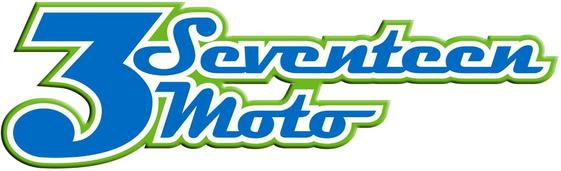 Suspension Order FormPlease Fill every space with your information and preference of service. Print this form and place it inside of your package with your suspension. Please be sure to use plenty of packing/ bubble wrap to ensure that your product will arrive undamaged. For any questions, contact us directly using contact information from our website. For any motor work/ modifications, contact us directly. Personal InformationName:________________________________________________________________________Address:______________________________________________________________________City:___________________________________ State:______________ Zip:_______________Preferred phone number:________________________ Email:___________________________Shipping Information (If different from above)Name:________________________________________________________________________Address:______________________________________________________________________City:___________________________________ State:______________ Zip:_______________Preferred phone number:________________________ Email:___________________________Services Requested (Place an “x”, for services preferred and fill in the blanks)Fork Seal preference: SKF___ OEM___   Springs for weight: ___ In house Revalve/ Fine tune: ___Spring Conversion (If applicable): ___ Oversize Shock Bladder: ____Coatings (If yes, please fill each blank in which interested in with preferred color):___ Inner fork tube:______________________Outer fork tube:__________________Fork lugs:______________ Shock Body:______________ Shock Shaft:___________________Additional suspension Modifications (Triple compression adjuster, Conversion kits, lowering, etc.)__________________________________________________________________________________________Rider/ Bike InformationName of Rider:________________________     Brand:_____________________Model/Size:____________________Model Year:_________________Rider weight (In street clothes):________ Rider height:______Riding Type (MX, Woods, FMX, etc.):__________Rider skill/ class:_________ Preference: Stiff:____ Soft:____ Standard:____